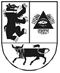 ŠIAULIŲ LOGOPEDINIS LOPŠELIS-DARŽELIS ŠIAULIŲ LOGOPEDINIO LOPŠELIO-DARŽELIO 2018 M. BIRŽELIO 30 D.  BIUDŽETO IŠLAIDŲ SĄMATOS VYKDYMOAIŠKINAMASIS RAŠTAS2018-07-13ŠiauliaiŠiaulių logopedinio lopšelio darželio  2018 m. birželio 30 d. biudžeto išlaidų sąmatosvykdymo ataskaitoje asignavimų planas iš savivaldybės biudžeto lėšų sudarė 208400 Eur.                       Moksleivio krepšelio iš valstybės biudžeto lėšų asignavimų planas sudarė 118200 Eur, iš jų ikimokyklinio krepšelio 69000 Eur ir priešmokyklinio 49200 Eur, spec. programų asignavimų planas sudarė 21000 Eur.                      Per ataskaitinį laikotarpį lopšelis-darželis  į savivaldybės biudžetą pervedė 22400 Eur., gavo iš savivaldybės 15500 Eur ir panaudojo – 15300 Eur pajamų už teikiamas paslaugas.Surinkta pajamų per atskaitinį laikotarpį  22810 Eur.                     Praėjusių metų įstaigos pajamų lėšos (30 priemonė) 9900 Eur.                     2018 m. birželio 30 d. Šiaulių logopedinio lopšelio-darželio  mokėtinų ir gautinų sumų ataskaitoje, įsiskolinimo likutis atskaitinio laikotarpio pabaigoje sudaro 13600 Eur. Įsiskolinimą sudaro „darbo užmokestis ir socialinis draudimas“ 7100 Eur,“ komunalinės paslaugos“ 5300  Eur , „mityba“ 900 Eur ,“apranga ir patalynė“ 100 Eur, „kitų prekių ir paslaugų“  200 Eur.                  2018m.birželio 30 d. mokėtinų sumų ataskaitoje ,įsiskolinimo likutis ataskaitinio laikotarpio pabaigoje mokinio krepšelio sudaro „Socialinio draudimo įmokos“ 1600 Eur.                  Mokėtinų ir gautinų sumų sąrašas pridedamas.                  2018 m. birželio 30 d. Logopedinio lopšelio-darželio  vaikų, atleistų nuo mokesčio  yra 22 vaikai, iš jų atleista 50 %  - 8 vaikų,   atleistų nuo mokesčių už išlaikymą  100 %. - 8 vaikų ir už ugdymą aplinkos išlaikymą yra atleista nuo mokesčio - 6 vaikai.                  2018 m. birželio 30 d. gautinų  sumų ataskaitoje, likutis ataskaitinio	laikotarpio pabaigoje 3900 Eur. Tai gautinos tėvų įmokos už teikiamas paslaugas, vaikų išlaikymą įstaigoje.              Direktorė                                                                                          	Ilona KazlauskienėŠvietimo centro  vyr. buhalterė                                                         	Stanislava Vaičiulienė